АНОТАЦІЯ НАВЧАЛЬНОЇ ДИСЦИПЛІНИ.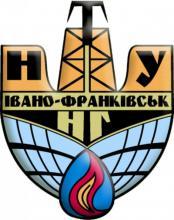 дисципліна«Сучасні технічні пристрої вимірювання технологічних параметрів та мікропроцесорні засоби автоматизації»вільного вибору/ професійно-орієнтовані дисципліниСпеціальності:151 – Автоматизація та комп’ютерно-інтегровані технологіїМова викладання:УкраїнськаКількість аспірантів, які можуть одночасно навчатися (мінімальна - максимальна):5-15Семестр, в якому викладається:2Кількість: кредитів ЄКТСакадемічних годин (вказати окремо лекції, лабораторні заняття, практичні заняття, самостійна робота тощо)318-лекції18-практичні заняття54-самостійна роботаФорма підсумкового контролю та наявність індивідуальних завдань:диференційований залікКафедра, що забезпечує викладання:Автоматизації та комп’ютерно-інтегрованих технологійВикладач, що планується для викладання (окремо по видах навантаження):Когутяк Мирослав Іванович канд. техн. наук , доцент  (всі види занять)Попередні вимоги для вивчення дисципліни (якщо доречно):-базові знання з метрології і вимірювальної техніки-базові знання з мікропроцесорної техніки та програмування промислових контролерівПерелік компетентностей, яких набуде аспірант після опанування даної дисципліни:загальні: ЗК1. Здатність генерувати нові ідеї (креативність).ЗК2. Здатність до пошуку, оброблення та аналізу інформації з різних джерел.фахові:    СК3. Здатність застосовувати сучасні методи дослідження, синтезу, проектування систем автоматизації, комп'ютерно-інтегрованих технологій, їх програмних та апаратних компонентів, спеціалізоване програмне забезпечення у науковій та викладацькій діяльності.СК5. Здатність створювати новітні системи автоматизації, комп'ютерно-інтегровані технології, розробляти їх технічне, інформаційне, математичне, програмне та організаційне забезпечення із застосуванням сучасних інформаційних технологій, інструментів та компонентів.Особливості навчання на курсі:Модульний та семестровий контроль знань Можливості дистанційної форми навчання.Матеріально-технічне забезпечення:АРМи оператора, стенди та установки з мікропроцесорними засобами фірм Emerson, Siemens, Rockwell , Honeywell , Мікрол  та інструментальне програмне забезпечення. Лінк на дисципліну:http://194.44.112.13/chytalna/5768/index.htmlhttp://194.44.112.13/chytalna/1366/index.htmlТипи завдань та форми контролюТипи завдань: Індивідуальні творчі завдання, тестиФорми контролю: звіт з виконання завданняСтислий опис дисципліни, в тому числі перелік тем теоретичного курсу, практичних та лабораторних занять, семінарів тощоТеоретична частина дисципліни забезпечує формування   в  аспірантів знань щодо сучасних тенденцій розвитку технічних засобів автоматизації  в умовах Індустрії 4.0 для розроблення  інформаційного,  технічного та програмного забезпечення систем управління  окремими технологічними процесами нафтогазової промисловості.Практичні заняття забезпечують  отримання навичок в розробленні  проектних рішень  вимірювальних систем на базі SMART пристроїв та бездротових  рішень, комп’ютерно-інтегрованих систем керування із застосуванням сучасних мікропроцесорних засобів автоматизації , а також у реалізації програмного забезпечення для PLC  при реалізації ефективних систем керування.Література1. Когутяк М. І., Лагойда А.І.. Мікропроцесорні технічні засоби автоматизації. Частина 2 FBD-програмування PLC : Навчальний посібник.– Івано-Франківськ: Факел, 2019.– 189с. [текст], НТБ2 Когутяк М.І, Лагойда А.І..Мікропроцесорні  технічні засоби автоматизації. Ч.1.Програмовані логічні контролери. Навчальний посібник.-Івано-Франківськ: ІФНТУНГ,2016-237с. режим доступу http://194.44.112.13/chytalna/5768/index.html3.Когутяк М. І. Сучасні комп’ютерні технології в автоматизації.Ч.1.Автоматизовані системи керування технологічними процесами нафтогазової галузі.: Навчальний посібник.– Івано-Франківськ: Факел, 2009.– 278с. . режим доступу http://194.44.112.13/chytalna/1366/index.html